Project:Project:Project:Project:Project:Project:Submittal No.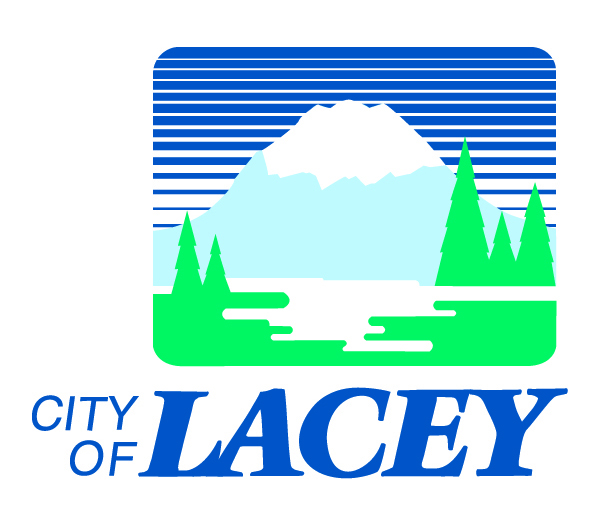 Submittal No.Submittal No.Submittal No.Submittal No.Submittal No.Submittal No.Submittal No.Lacey Contract No.  PW___-20____Lacey Contract No.  PW___-20____Lacey Contract No.  PW___-20____Lacey Contract No.  PW___-20____Lacey Contract No.  PW___-20____Lacey Contract No.  PW___-20____Request for Approval of Material, Product or Shop Drawing Request for Approval of Material, Product or Shop Drawing Request for Approval of Material, Product or Shop Drawing Request for Approval of Material, Product or Shop Drawing Request for Approval of Material, Product or Shop Drawing Request for Approval of Material, Product or Shop Drawing Request for Approval of Material, Product or Shop Drawing Request for Approval of Material, Product or Shop Drawing Request for Approval of Material, Product or Shop Drawing Request for Approval of Material, Product or Shop Drawing Request for Approval of Material, Product or Shop Drawing Request for Approval of Material, Product or Shop Drawing Request for Approval of Material, Product or Shop Drawing Request for Approval of Material, Product or Shop Drawing Contractor:Contractor:Contractor:Contractor:Contractor:Contractor:Contractor:Contractor:Contractor:Subcontractor:Subcontractor:Subcontractor:Subcontractor:Subcontractor:Subcontractor:No. of PagesNo. of PagesItem: Material, Product or Shop DrawingItem: Material, Product or Shop DrawingItem: Material, Product or Shop DrawingItem: Material, Product or Shop DrawingItem: Material, Product or Shop DrawingItem: Material, Product or Shop DrawingItem: Material, Product or Shop DrawingItem: Material, Product or Shop DrawingItem: Material, Product or Shop DrawingItem: Material, Product or Shop DrawingItem: Material, Product or Shop DrawingSpecification ReferenceSpecification ReferenceThis item is as specifiedThis item is as specifiedThis item is as specifiedThis item is as specifiedThis item is as specifiedORORORThis item is a substitution/or equalMaterial/Product Substitution Request shall be submittedThis item is a substitution/or equalMaterial/Product Substitution Request shall be submittedThis item is a substitution/or equalMaterial/Product Substitution Request shall be submittedThis item is a substitution/or equalMaterial/Product Substitution Request shall be submittedSupplier/Subcontractor certifies material/product conforms to contract.Supplier/Subcontractor certifies material/product conforms to contract.Supplier/Subcontractor certifies material/product conforms to contract.Supplier/Subcontractor certifies material/product conforms to contract.Supplier/Subcontractor certifies material/product conforms to contract.Supplier/Subcontractor certifies material/product conforms to contract.Supplier/Subcontractor certifies material/product conforms to contract.Supplier/Subcontractor certifies material/product conforms to contract.Supplier/Subcontractor certifies material/product conforms to contract.Supplier/Subcontractor certifies material/product conforms to contract.Supplier/Subcontractor certifies material/product conforms to contract.Supplier/Subcontractor certifies material/product conforms to contract.Supplier/Subcontractor certifies material/product conforms to contract.Review Priority:Review Priority:Review Priority:  1  1  2  2  3  3  3  3  3Requested Due Date: Requested Due Date: Requested Due Date: Notes to Engineer:Notes to Engineer:Notes to Engineer:Notes to Engineer:Notes to Engineer:Notes to Engineer:Notes to Engineer:Notes to Engineer:Notes to Engineer:Notes to Engineer:Notes to Engineer:Notes to Engineer:Notes to Engineer:Notes to Engineer:Notes to Engineer:City of Lacey Engineer:City of Lacey Engineer:City of Lacey Engineer:City of Lacey Engineer:City of Lacey Engineer:City of Lacey Engineer:City of Lacey Engineer:City of Lacey Engineer:Date Returned to Contractor:Date Returned to Contractor:Date Returned to Contractor:Date Returned to Contractor:Date Returned to Contractor:Date Returned to Contractor:Date Returned to Contractor:RejectedRejectedRejectedNew Submittal Required.New Submittal Required.New Submittal Required.New Submittal Required.New Submittal Required.New Submittal Required.New Submittal Required.New Submittal Required.New Submittal Required.New Submittal Required.New Submittal Required.Revise and ResubmitRevise and ResubmitRevise and ResubmitSee Engineer’s comments.See Engineer’s comments.See Engineer’s comments.See Engineer’s comments.See Engineer’s comments.See Engineer’s comments.See Engineer’s comments.See Engineer’s comments.See Engineer’s comments.See Engineer’s comments.See Engineer’s comments.Conditionally ApprovedConditionally ApprovedConditionally ApprovedSee items included in Engineer’s comments.See items included in Engineer’s comments.See items included in Engineer’s comments.See items included in Engineer’s comments.See items included in Engineer’s comments.See items included in Engineer’s comments.See items included in Engineer’s comments.See items included in Engineer’s comments.See items included in Engineer’s comments.See items included in Engineer’s comments.See items included in Engineer’s comments.Conditionally ApprovedConditionally ApprovedConditionally ApprovedNo exceptions noted.No exceptions noted.No exceptions noted.No exceptions noted.No exceptions noted.No exceptions noted.No exceptions noted.No exceptions noted.No exceptions noted.No exceptions noted.No exceptions noted.Review of the materials, products or plans do not relieve the contractor from compliance with requirements of the contract documents and does not necessarily constitute acceptance for materials, products or plans to be incorporated in the work.  This review is for general conformance of the project’s conceptual design and general compliance with the project’s plans and specifications.Review of the materials, products or plans do not relieve the contractor from compliance with requirements of the contract documents and does not necessarily constitute acceptance for materials, products or plans to be incorporated in the work.  This review is for general conformance of the project’s conceptual design and general compliance with the project’s plans and specifications.Review of the materials, products or plans do not relieve the contractor from compliance with requirements of the contract documents and does not necessarily constitute acceptance for materials, products or plans to be incorporated in the work.  This review is for general conformance of the project’s conceptual design and general compliance with the project’s plans and specifications.Review of the materials, products or plans do not relieve the contractor from compliance with requirements of the contract documents and does not necessarily constitute acceptance for materials, products or plans to be incorporated in the work.  This review is for general conformance of the project’s conceptual design and general compliance with the project’s plans and specifications.Review of the materials, products or plans do not relieve the contractor from compliance with requirements of the contract documents and does not necessarily constitute acceptance for materials, products or plans to be incorporated in the work.  This review is for general conformance of the project’s conceptual design and general compliance with the project’s plans and specifications.Review of the materials, products or plans do not relieve the contractor from compliance with requirements of the contract documents and does not necessarily constitute acceptance for materials, products or plans to be incorporated in the work.  This review is for general conformance of the project’s conceptual design and general compliance with the project’s plans and specifications.Review of the materials, products or plans do not relieve the contractor from compliance with requirements of the contract documents and does not necessarily constitute acceptance for materials, products or plans to be incorporated in the work.  This review is for general conformance of the project’s conceptual design and general compliance with the project’s plans and specifications.Review of the materials, products or plans do not relieve the contractor from compliance with requirements of the contract documents and does not necessarily constitute acceptance for materials, products or plans to be incorporated in the work.  This review is for general conformance of the project’s conceptual design and general compliance with the project’s plans and specifications.Review of the materials, products or plans do not relieve the contractor from compliance with requirements of the contract documents and does not necessarily constitute acceptance for materials, products or plans to be incorporated in the work.  This review is for general conformance of the project’s conceptual design and general compliance with the project’s plans and specifications.Review of the materials, products or plans do not relieve the contractor from compliance with requirements of the contract documents and does not necessarily constitute acceptance for materials, products or plans to be incorporated in the work.  This review is for general conformance of the project’s conceptual design and general compliance with the project’s plans and specifications.Review of the materials, products or plans do not relieve the contractor from compliance with requirements of the contract documents and does not necessarily constitute acceptance for materials, products or plans to be incorporated in the work.  This review is for general conformance of the project’s conceptual design and general compliance with the project’s plans and specifications.Review of the materials, products or plans do not relieve the contractor from compliance with requirements of the contract documents and does not necessarily constitute acceptance for materials, products or plans to be incorporated in the work.  This review is for general conformance of the project’s conceptual design and general compliance with the project’s plans and specifications.Review of the materials, products or plans do not relieve the contractor from compliance with requirements of the contract documents and does not necessarily constitute acceptance for materials, products or plans to be incorporated in the work.  This review is for general conformance of the project’s conceptual design and general compliance with the project’s plans and specifications.Review of the materials, products or plans do not relieve the contractor from compliance with requirements of the contract documents and does not necessarily constitute acceptance for materials, products or plans to be incorporated in the work.  This review is for general conformance of the project’s conceptual design and general compliance with the project’s plans and specifications.Review of the materials, products or plans do not relieve the contractor from compliance with requirements of the contract documents and does not necessarily constitute acceptance for materials, products or plans to be incorporated in the work.  This review is for general conformance of the project’s conceptual design and general compliance with the project’s plans and specifications.Date City Transmitted to Contractor:Date City Transmitted to Contractor:Date City Transmitted to Contractor:Date City Transmitted to Contractor:Date City Transmitted to Contractor:Date City Transmitted to Contractor:Date City Transmitted to Contractor:Date City Transmitted to Contractor:Date City Transmitted to Contractor:Date Contractor Transmitted to Subcontractor/Supplier:Date Contractor Transmitted to Subcontractor/Supplier:Date Contractor Transmitted to Subcontractor/Supplier:Date Contractor Transmitted to Subcontractor/Supplier:Date Contractor Transmitted to Subcontractor/Supplier:Date Contractor Transmitted to Subcontractor/Supplier:Date Received by City of Lacey:Reviewed by: (Name/Company)Engineer’s Comments: Engineer’s Comments: 